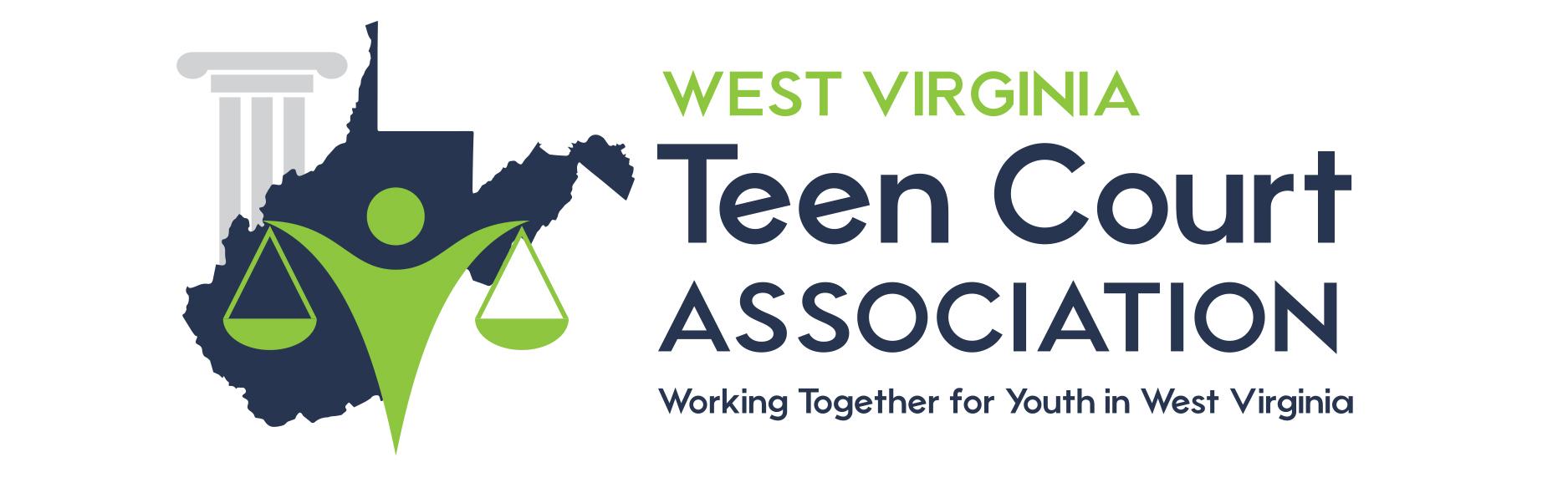 ORDER OF REFERRAL FOR POLICE RIDE-ALONGTO: ______________________________________________________  CASE NUMBER: __________________________________________As a result of a jury verdict given in your case, you have agreed to participate in a ride-along with your local police agency. The date and time of the ride-along will be set within the discretion of the police agency. You are directed to contact:Officer 	     _______________________________________of the 			_______________________________________at this number	_______________________________________       no later than 2 weeks from the date of this order to make arrangements for the ride-along.Dated: ________________________				  Signed: ________________________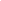 